Topic 10 – Organic ChemistryLesson 5 – Reactions of Organic CompoundsTerms to KnowSubstitution –Addition (halogenation) –Addition (hydrogenation) –Esterification –Condensation Polymerization –Addition Polymerization –Saponification –Fermentation –Combustion –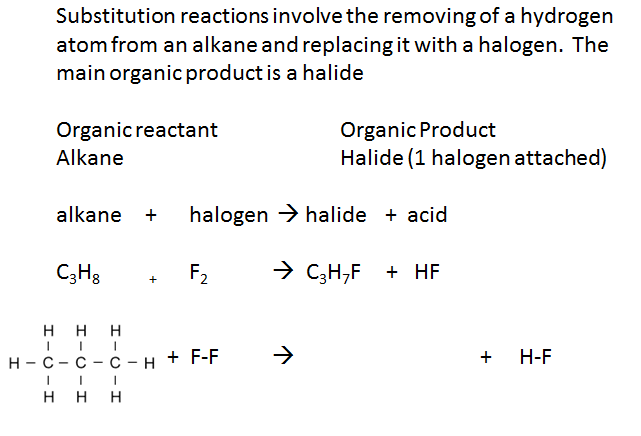 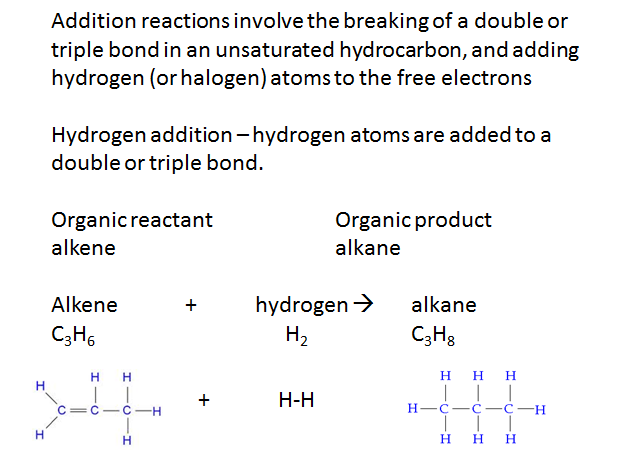 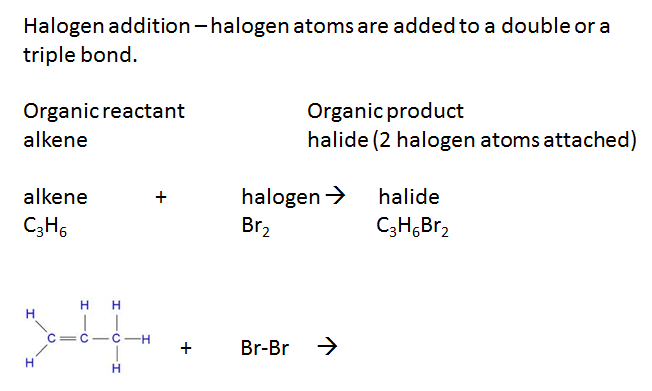 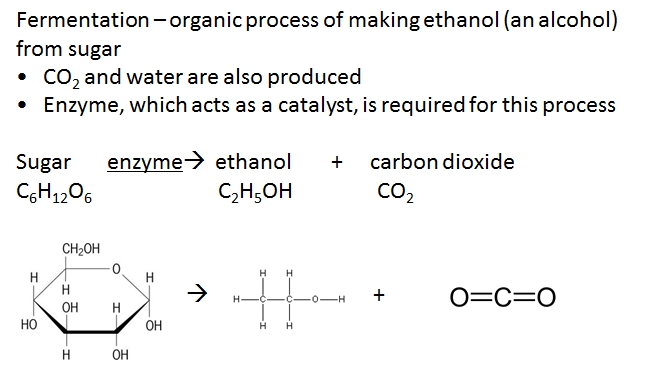 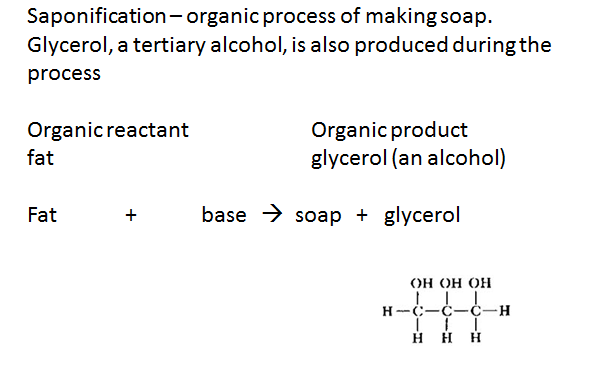 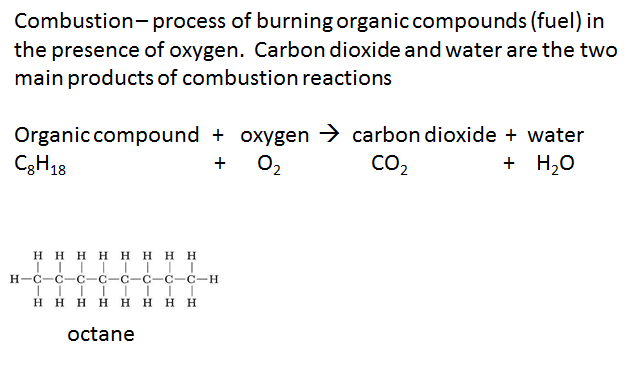 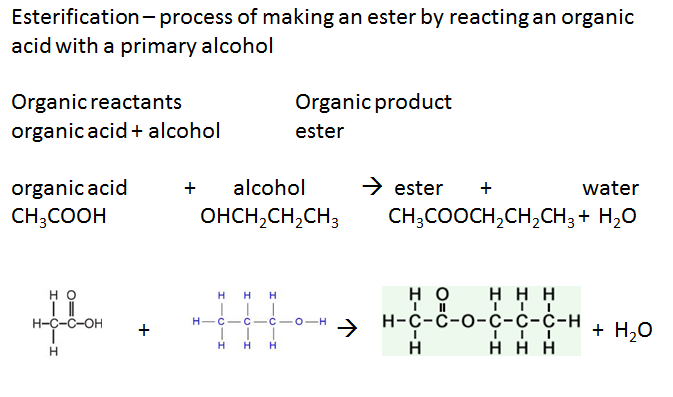 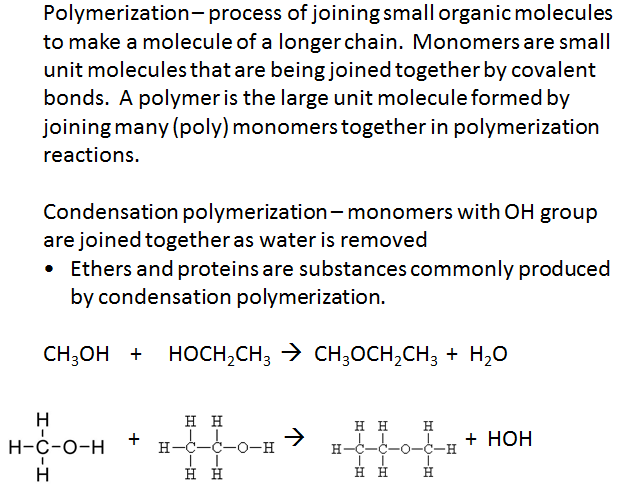 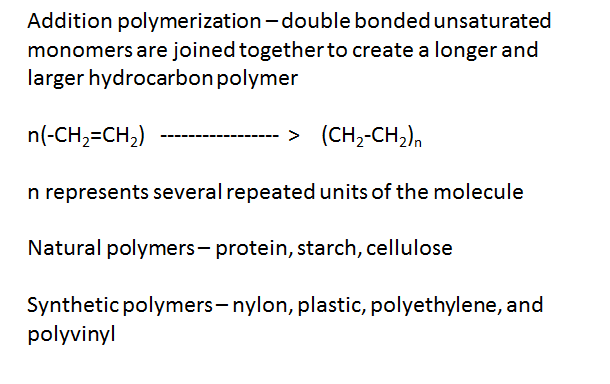 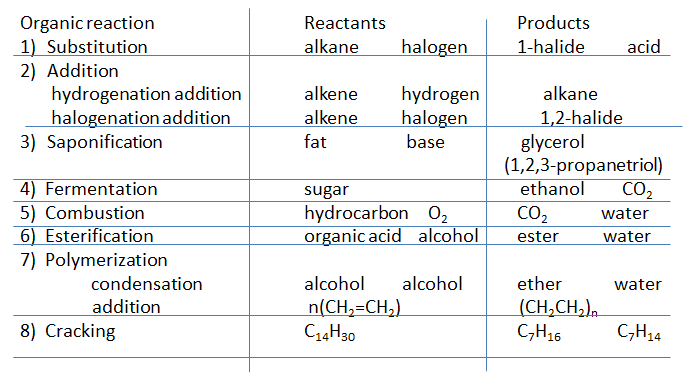 